Conference funding requests must be presented at a LAI-GSA meeting one month prior to the conference. No exceptions will be allowed. All forms must be submitted by email to laigsa@buffalo.edu. Hard copies will not be accepted.NOTE: If you waive your student activity fee, you are not eligible for Conference Funding from the LAI-GSA or Big GSA.NOTE: If you are approved for funding and you do not attend the conference, you are no longer eligible for funding. You must notify laigsa@buffalo.edu and Stephanie George at slfrank@buffalo.edu that you have not attended the conference and will not be receiving funding.
Are you requesting funding from GSA as well? __Yes __ NoPROJECTED BUDGET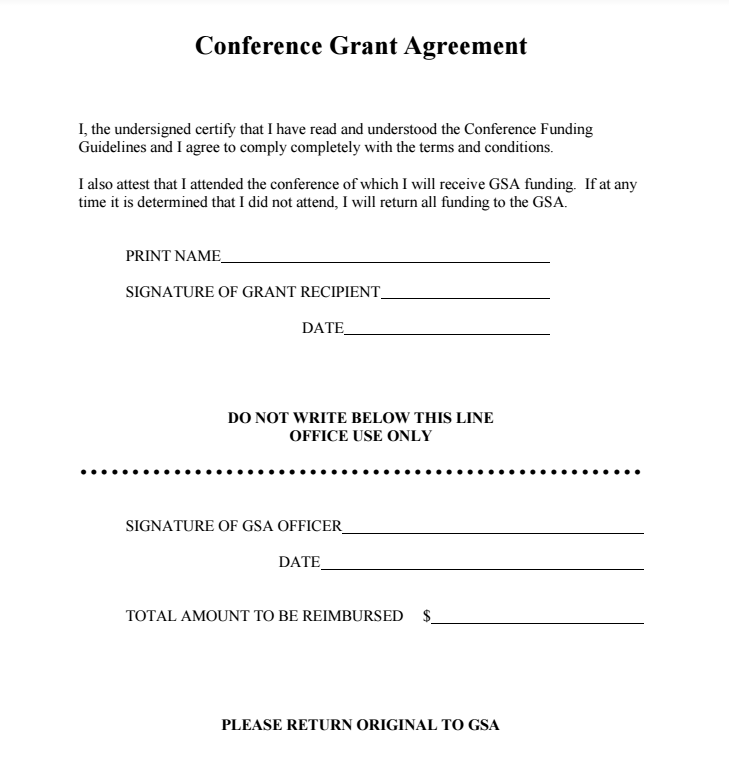 310 Student UnionName:  Email:Address:Phone:Name of Conference:Date of Conference:Location:Title of Presentation:(If attending only, put ATTENDING)Signature of Student:Date Description of ExpendituresEstimated ExpensesRegistration FeeLodgingTravelPresentation MaterialsEstimated Total ExpensesFunding Allocation (To be completed by LAI GSA Treasurer)